P. Segľa a kol.: Anorganická chémia 2. diel – Vodík a prvky 16. až 18. skupiny(Knihy vytlačené po októbri 2016 už neobsahujú chyby uvedené v errátach)Miesto v texteNesprávneSprávneStr. 28,Pr. 1.11, odpoveďElekónové konfigurácie Na a Be ...Elekónové konfigurácie Li a Be ...Str. 49,Tab. 1.16Dĺžka väzby N–N je 146 pmMá byť 147 pmStr. 51,Tab. 1.17, riadok 2... zlúčenín Li+... zlúčenín LiIStr. 51,Tab. 1.17, riadok 3... zlúčenín Be2+ a Mg2+... zlúčenín BeII a MgIIStr. 52,6. riadok pod obr. 1.16... nekovové prvky kyslík a síra ...... nekovové prvky kyslík a dusík ...Str. 76,Pr.1.60, odpoveď c)2 Ca(s) + O2(g)  CaO(s)2 Ca(s) + O2(g)  2 CaO(s)Str. 114,15. riadok zhoraBartlett si všimol, že prvé ionizačné energie xenónu a dikyslíka sú skoro rovnaké (kap. 2.1).Bartlett si všimol, že prvé ionizačné energie Xe (1170 kJ mol–1) a O2 (1177 kJ mol–1) sú skoro rovnaké.Str. 125,8. riadokNapr. kyselina fosforitá H3PO3 sa v dôsledku posunu uvedenej rovnováhy doprava správa ...Napr. kyselina fosforitá H3PO3 sa v dôsledku posunu rovnováhy k PHO(OH)2 správa ...Str. 166,Obr. molekulových orbitálov X2V orbitáloch npy je po jednom elektróneV orbitáloch npy majú byť po dva elektrónyStr. 192,Pr. 4.30, zadaniePoužite tvorbu tuhého fluoridu ...Použite tvorbu plynného fluoridu ...Str. 195,6. riadok pod tab. 4.15... vodík–halogén (tab. 4.13).... vodík–halogén (tab. 4.15).Str. 197,Pr. 4.34, odpoveď b)... za vzniku aniónu H2F–, ...... za vzniku aniónu HF2–, ...Str. 203,Pr. 4.38, koniec zadania... peroxidu vodíka a kyslíka.... peroxidu vodíka.Str. 204,Pr. 4.39, zadanie c)HIO4 > HIO3HClO4 > HClO3Str. 206,2. rovnica pod obr. 4.24I2O5(s) + CO(g)  I2(s) + CO2(g)I2O5(s) + 5 CO(g)  I2(s) + 5 CO2(g)Str. 211,Pr. 4.52, odpoveď... 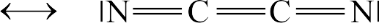 ... 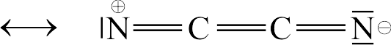 Str. 212,Pr. 4.54... ich tvar: H2F–... ich tvar: H2F+Str. 243,Pr. 5.29, odpoveď c)kovalentné: BeO, B2O3, Al2O3, SiO2, MgO;iónové: Li2O, Na2O.kovalentné: BeO, B2O3, Al2O3, SiO2;iónové: Li2O, Na2O, MgO, Al2O3.pozn.: Al2O3 je na hranici medzi kovalentnými a iónovými zlúčeninamiStr. 313,Príloha 7väzbová energia E(Si–O) = 368 kJ mol–1väzbová energia E(Si–O) = 466 kJ mol–1